IHE Work Item Proposal (Short) Proposed Work Item: Patient Registration Content Profile (Data Elements Update in IHE ITI PIX/PDQ Integration Profiles) Proposal Editor: Anna Orlova, Harry RhodesWork item Editor: Diana Warner, Sarah Quaynor, Susan ClarkDate: October 13, 2016  Version: 1.0 Domain:  Patient Care Coordination (PCC) The ProblemPatient matching continues to be an issue for successful interoperability.  The cost for incorrect patient matching continues to grow. Patient matching relies on proper registration of the patient in the healthcare facility. Patient Registration is the process of checking-in a person to initiate the episode of care. Today, there is no standardized approach for patient registration across various healthcare facilities.   There is a lack of available, consistent and complete data elements in the patient registration process.The lack of reliable data elements compromise the efforts of information managers involved in the patient registration process. The inconsistencies in the selection and uses of data elements results in gaps and omissions in the data captured. The lack of uniform and reliable data elements creates an interoperability and patient matching roadblock in the patient registration process, which in turn directly impacts data quality across the healthcare continuum.  Patient registration must have a standardized list of data elements to be collected to enable patient identification and patient record matching in the documentation generated within the episode of care. For interoperability to be successful, standardized patient registration content must be used by all healthcare organizations during the registration process.Key Use CaseThe American Heath Information Management Association (AHIMA) has been working on the Patient Registration Use Case standard,   where 17 patient registration scenarios have been identified across emergency department (ED), outpatient, and inpatient settings (Attachment 1).In the IHE Patient Registration Content Profile, we propose to focus on the following two scenarios in ED setting: Registration of Walk-in/Patient Presentation in EDRegistration Initiated/Conducted by CliniciansAttachments 2 and 3 present the use case description for scenario 1 and its workflow diagram, respectively.  The following information is collected for patient registration:Patient Registration Information Patient/guardian demographics (e.g., name, DoB, address, etc.)Visit demographics (enterprise medical record number, date/time of encounter, reason for visit, list of barcodes, etc.),Physician demographics (name, PID, department/service, etc.)Reason for visitConsent for visitConsent for information sharingeSignature for Registration StaffWristband (patient ID bracelet with barcodes) Risk Management/Infection Control/Public Health/ Population Health InformationHave you been out of the country in the last three weeks?Insurance informationPayor demographicInsurance ID Coverage Co-payeSignature for Insurance VerifierPayment informationInvoice for servicePayment receiptPayment plan, if needed Payment type (cash, check, credit card)eSignature for Billing StaffNotification of Record AvailabilityAcknowledgement of ReceiptAudit Record: Who, When, Why, WhatWe anticipate developing this Content Profile using content standardization tools such as Art Décor, MDHT or other.Standards & SystemsThe following standards will be used to build the content for patient registration process.  IHE PIX/PDQIHE XDW HL7 Version 2.3.1 Chapter 2 – Control, Chapter 3 – Patient AdministrationHL7 C-CDAHL7 FHIROthers (to be determined)  The following systems are used for patient registration: registration- admission, discharge, transfer (R-ADT) System health information system (HIS)financial systempayor systemelectronic health record (EHR)electronic data management system (EDMS) health information exchange (HIE)personal health record (PHR)mobile health (mHealth) appDiscussionPatient registration is the first function in the episode of care following by triage, assessment, diagnosis and care plan, testing, medication management, and discharge. This profile will help establish proper patient and record information for the overall episode of care.  It will also add to IHE content profile family the invaluable content to start the encounter.  That is why the new content profile that initiates the episode of care is a value addition to the family of IHE profiles.  This content profile is based on the data set defined by IHE PIX/PDQ integration profile.  Therefore, it will enhance PIX/PDQ deployment capabilities across healthcare organizations. Attachment 1: List of scenarios that involve patient registration within the episode of care by healthcare settingsEmergency department visit: Registration of walk-in/patient presentation in EDRegistration initiated/conducted by cliniciansRegistration for diagnostic testing during ED stayRegistration for medication administration Registration for pre-admission of patients into the hospital Registration for follow-up careIn-patient setting visit (hospitals, clinics and other): Registration for planned admissionRegistration for diagnostic testing during hospital stayRegistration for medication administrationRegistration for treatment during hospital stay  Registration/Scheduling for post acute care follow-upOut-patient setting visit:Registration for walk-in/patient presentation Registration/Scheduling for planned visit  Registration/Scheduling for diagnostic testing during the visitafter the visitRegistration/Scheduling for treatment during the visitafter the visit   Registration for medication administrationRegistration for post-visit follow-upAttachment 2: Use Case Description TableAttachment 3: Workflow Diagram: Registration of Walk-in/Patient Presentation in ED 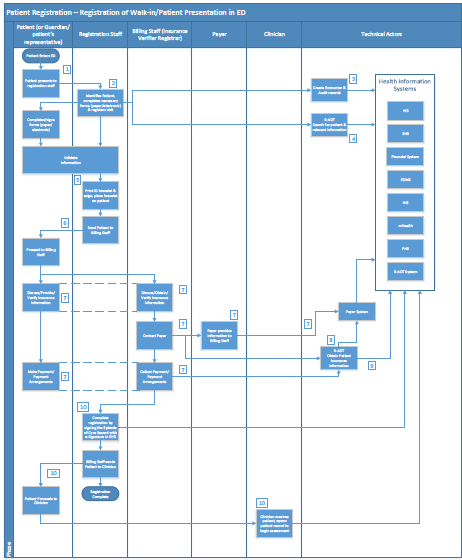 Use Case Name: Registration of Walk-in/Patient Presentation in EDUse Case Name: Registration of Walk-in/Patient Presentation in EDUse Case Name: Registration of Walk-in/Patient Presentation in EDUse Case Name: Registration of Walk-in/Patient Presentation in EDUse Case Name: Registration of Walk-in/Patient Presentation in EDActorsActorsBusiness Actors: Patient (or Guardian/patient’s representative), Registration staff, Billing staff (Insurance verifier registrar), Payor, ClinicianBusiness Actors: Patient (or Guardian/patient’s representative), Registration staff, Billing staff (Insurance verifier registrar), Payor, ClinicianBusiness Actors: Patient (or Guardian/patient’s representative), Registration staff, Billing staff (Insurance verifier registrar), Payor, ClinicianActorsActorsActorsActorsTechnical Actors: R-ADT System, HIS, Financial System, Payor System, EHR, EDMS, HIE, PHR, mHealth appTechnical Actors: R-ADT System, HIS, Financial System, Payor System, EHR, EDMS, HIE, PHR, mHealth appTechnical Actors: R-ADT System, HIS, Financial System, Payor System, EHR, EDMS, HIE, PHR, mHealth app# of Step# of StepWorkflow StepsWorkflow StepsInformation Items Examples(Record, Documents, Data Sets, Codes)1Patient enters into ED and presents to the Registration staffPatient enters into ED and presents to the Registration staffPatient enters into ED and presents to the Registration staffEpisode of Care Record: Patient Registration InformationPatient/guardian demographics (e.g.,name, DoB, address)Visit demographics (e.g., enterprise medical record number, date/time of encounter, reason for visit, list of barcodes, etc.),Physician demographics (name, PID, department/serviceReason for visitConsent for visitConsent for information sharingeSignature for Registration StaffWristband (patient ID bracelet) Risk Management (RM)/Infection Control (IC)/ Public Health/ Population Health (PH) informationAudit record: Who, When, Why, WhatEpisode of Care Record: Patient Registration InformationPatient/guardian demographics (e.g.,name, DoB, address)Visit demographics (e.g., enterprise medical record number, date/time of encounter, reason for visit, list of barcodes, etc.),Physician demographics (name, PID, department/serviceReason for visitConsent for visitConsent for information sharingeSignature for Registration StaffWristband (patient ID bracelet) Risk Management (RM)/Infection Control (IC)/ Public Health/ Population Health (PH) informationAudit record: Who, When, Why, What2Registration staff identifies patient, asks patient to complete necessary forms (paper or electronic), and checks in the visit in R-ADT System. Refer to Pt Matching Use Case as described in DG9 In the case of “trauma/unidentified patient”, registration staff assigns a tag with the ID number to be used in the episode of care. Registration staff identifies patient, asks patient to complete necessary forms (paper or electronic), and checks in the visit in R-ADT System. Refer to Pt Matching Use Case as described in DG9 In the case of “trauma/unidentified patient”, registration staff assigns a tag with the ID number to be used in the episode of care. Registration staff identifies patient, asks patient to complete necessary forms (paper or electronic), and checks in the visit in R-ADT System. Refer to Pt Matching Use Case as described in DG9 In the case of “trauma/unidentified patient”, registration staff assigns a tag with the ID number to be used in the episode of care. Episode of Care Record: Patient Registration InformationPatient/guardian demographics (e.g.,name, DoB, address)Visit demographics (e.g., enterprise medical record number, date/time of encounter, reason for visit, list of barcodes, etc.),Physician demographics (name, PID, department/serviceReason for visitConsent for visitConsent for information sharingeSignature for Registration StaffWristband (patient ID bracelet) Risk Management (RM)/Infection Control (IC)/ Public Health/ Population Health (PH) informationAudit record: Who, When, Why, WhatEpisode of Care Record: Patient Registration InformationPatient/guardian demographics (e.g.,name, DoB, address)Visit demographics (e.g., enterprise medical record number, date/time of encounter, reason for visit, list of barcodes, etc.),Physician demographics (name, PID, department/serviceReason for visitConsent for visitConsent for information sharingeSignature for Registration StaffWristband (patient ID bracelet) Risk Management (RM)/Infection Control (IC)/ Public Health/ Population Health (PH) informationAudit record: Who, When, Why, What3HIS creates an audit record of the encounter HIS creates an audit record of the encounter HIS creates an audit record of the encounter Episode of Care Record: Patient Registration InformationPatient/guardian demographics (e.g.,name, DoB, address)Visit demographics (e.g., enterprise medical record number, date/time of encounter, reason for visit, list of barcodes, etc.),Physician demographics (name, PID, department/serviceReason for visitConsent for visitConsent for information sharingeSignature for Registration StaffWristband (patient ID bracelet) Risk Management (RM)/Infection Control (IC)/ Public Health/ Population Health (PH) informationAudit record: Who, When, Why, WhatEpisode of Care Record: Patient Registration InformationPatient/guardian demographics (e.g.,name, DoB, address)Visit demographics (e.g., enterprise medical record number, date/time of encounter, reason for visit, list of barcodes, etc.),Physician demographics (name, PID, department/serviceReason for visitConsent for visitConsent for information sharingeSignature for Registration StaffWristband (patient ID bracelet) Risk Management (RM)/Infection Control (IC)/ Public Health/ Population Health (PH) informationAudit record: Who, When, Why, What4R-ADT System searches and obtains patient and visit-relevant information from HIS, EHR, Financial Systems, EDMS, HIE, mHealth app, PHR R-ADT System searches and obtains patient and visit-relevant information from HIS, EHR, Financial Systems, EDMS, HIE, mHealth app, PHR R-ADT System searches and obtains patient and visit-relevant information from HIS, EHR, Financial Systems, EDMS, HIE, mHealth app, PHR Episode of Care Record: Patient Registration InformationPatient/guardian demographics (e.g.,name, DoB, address)Visit demographics (e.g., enterprise medical record number, date/time of encounter, reason for visit, list of barcodes, etc.),Physician demographics (name, PID, department/serviceReason for visitConsent for visitConsent for information sharingeSignature for Registration StaffWristband (patient ID bracelet) Risk Management (RM)/Infection Control (IC)/ Public Health/ Population Health (PH) informationAudit record: Who, When, Why, WhatEpisode of Care Record: Patient Registration InformationPatient/guardian demographics (e.g.,name, DoB, address)Visit demographics (e.g., enterprise medical record number, date/time of encounter, reason for visit, list of barcodes, etc.),Physician demographics (name, PID, department/serviceReason for visitConsent for visitConsent for information sharingeSignature for Registration StaffWristband (patient ID bracelet) Risk Management (RM)/Infection Control (IC)/ Public Health/ Population Health (PH) informationAudit record: Who, When, Why, What5Registration staff validates patient information, prints ID bracelet and correspondent labels with barcodes for the patient, and signs the record with e-signature. Registration staff validates patient information, prints ID bracelet and correspondent labels with barcodes for the patient, and signs the record with e-signature. Registration staff validates patient information, prints ID bracelet and correspondent labels with barcodes for the patient, and signs the record with e-signature. Episode of Care Record: Patient Registration InformationPatient/guardian demographics (e.g.,name, DoB, address)Visit demographics (e.g., enterprise medical record number, date/time of encounter, reason for visit, list of barcodes, etc.),Physician demographics (name, PID, department/serviceReason for visitConsent for visitConsent for information sharingeSignature for Registration StaffWristband (patient ID bracelet) Risk Management (RM)/Infection Control (IC)/ Public Health/ Population Health (PH) informationAudit record: Who, When, Why, WhatEpisode of Care Record: Patient Registration InformationPatient/guardian demographics (e.g.,name, DoB, address)Visit demographics (e.g., enterprise medical record number, date/time of encounter, reason for visit, list of barcodes, etc.),Physician demographics (name, PID, department/serviceReason for visitConsent for visitConsent for information sharingeSignature for Registration StaffWristband (patient ID bracelet) Risk Management (RM)/Infection Control (IC)/ Public Health/ Population Health (PH) informationAudit record: Who, When, Why, What6Registration staff sends patient to Insurance verifier registrar. Insurance verification may be done by the Registration staff.Registration staff sends patient to Insurance verifier registrar. Insurance verification may be done by the Registration staff.Registration staff sends patient to Insurance verifier registrar. Insurance verification may be done by the Registration staff.Insurance information:Payor demographicInsurance ID Coverage Co-payeSignature for Insurance VerifierPayment information:1. Invoice for service2. Payment receipt3. Payment plan, if needed4. Payment type 4. eSignature for Billing StaffInsurance information:Payor demographicInsurance ID Coverage Co-payeSignature for Insurance VerifierPayment information:1. Invoice for service2. Payment receipt3. Payment plan, if needed4. Payment type 4. eSignature for Billing Staff7Insurance verifier registrar verifies patient insurance information; contacts payor, if needed; and requests/collects co-pay or makes payment arrangementsInsurance verifier registrar verifies patient insurance information; contacts payor, if needed; and requests/collects co-pay or makes payment arrangementsInsurance verifier registrar verifies patient insurance information; contacts payor, if needed; and requests/collects co-pay or makes payment arrangementsInsurance information:Payor demographicInsurance ID Coverage Co-payeSignature for Insurance VerifierPayment information:1. Invoice for service2. Payment receipt3. Payment plan, if needed4. Payment type 4. eSignature for Billing StaffInsurance information:Payor demographicInsurance ID Coverage Co-payeSignature for Insurance VerifierPayment information:1. Invoice for service2. Payment receipt3. Payment plan, if needed4. Payment type 4. eSignature for Billing Staff8R-ADT System communicates with the payor system directly or via HIE to obtain patient insurance information. Patient information is updated in the Financial SystemR-ADT System communicates with the payor system directly or via HIE to obtain patient insurance information. Patient information is updated in the Financial SystemR-ADT System communicates with the payor system directly or via HIE to obtain patient insurance information. Patient information is updated in the Financial SystemInsurance information:Payor demographicInsurance ID Coverage Co-payeSignature for Insurance VerifierPayment information:1. Invoice for service2. Payment receipt3. Payment plan, if needed4. Payment type 4. eSignature for Billing StaffInsurance information:Payor demographicInsurance ID Coverage Co-payeSignature for Insurance VerifierPayment information:1. Invoice for service2. Payment receipt3. Payment plan, if needed4. Payment type 4. eSignature for Billing Staff9R-ADT System updates patient information in PHR via mHealth appR-ADT System updates patient information in PHR via mHealth appR-ADT System updates patient information in PHR via mHealth appUpdated Patient Registration InformationUpdated Patient Registration Information10Registration staff completes the registration by signing the Episode of Care Record with e-Signature in EHR. This may be done automatically when the staff completes the record (all data are entered and verified) and closes the registration record for this patient. Staff sends patient to clinician for assessment. Clinician opens patient record to begin assessment and sends the acknowledgement of receipt. Registration staff completes the registration by signing the Episode of Care Record with e-Signature in EHR. This may be done automatically when the staff completes the record (all data are entered and verified) and closes the registration record for this patient. Staff sends patient to clinician for assessment. Clinician opens patient record to begin assessment and sends the acknowledgement of receipt. Registration staff completes the registration by signing the Episode of Care Record with e-Signature in EHR. This may be done automatically when the staff completes the record (all data are entered and verified) and closes the registration record for this patient. Staff sends patient to clinician for assessment. Clinician opens patient record to begin assessment and sends the acknowledgement of receipt. Episode of Care RecordeSignature for Registration StaffNotification of Record AvailabilityRM/IC/PH Notification to Care Team Acknowledgement of ReceiptEpisode of Care RecordeSignature for Registration StaffNotification of Record AvailabilityRM/IC/PH Notification to Care Team Acknowledgement of Receipt11Registration information is uploaded into EHR. EHR sends Notification of Record Availability to clinician.Registration information is uploaded into EHR. EHR sends Notification of Record Availability to clinician.Registration information is uploaded into EHR. EHR sends Notification of Record Availability to clinician.Episode of Care RecordNotification of Record Availability Episode of Care RecordNotification of Record Availability 12EHR sends back to the R-ADT the Acknowledgement of receipt.EHR sends back to the R-ADT the Acknowledgement of receipt.EHR sends back to the R-ADT the Acknowledgement of receipt.Acknowledgement of ReceiptAcknowledgement of Receipt13Audit trail for the personnel and systems involved in patient registration is completed in HISAudit trail for the personnel and systems involved in patient registration is completed in HISAudit trail for the personnel and systems involved in patient registration is completed in HISAudit Record: Who, When, Why, WhatAudit Record: Who, When, Why, WhatEntry ConditionEntry ConditionEntry ConditionR-ADT System R-ADT System Exit ConditionExit ConditionExit ConditionHIS with record for assessment function and with audit trail recordHIS with record for assessment function and with audit trail recordQuality RequirementsQuality RequirementsQuality RequirementsReal time patient information verificationReal time patient information verification